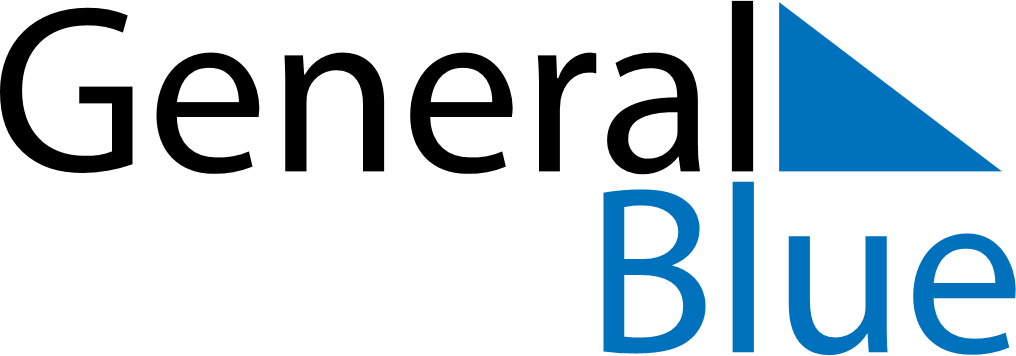 June 2024June 2024June 2024June 2024June 2024June 2024June 2024Miches, El Seibo, Dominican RepublicMiches, El Seibo, Dominican RepublicMiches, El Seibo, Dominican RepublicMiches, El Seibo, Dominican RepublicMiches, El Seibo, Dominican RepublicMiches, El Seibo, Dominican RepublicMiches, El Seibo, Dominican RepublicSundayMondayMondayTuesdayWednesdayThursdayFridaySaturday1Sunrise: 5:58 AMSunset: 7:10 PMDaylight: 13 hours and 11 minutes.23345678Sunrise: 5:58 AMSunset: 7:10 PMDaylight: 13 hours and 12 minutes.Sunrise: 5:57 AMSunset: 7:10 PMDaylight: 13 hours and 12 minutes.Sunrise: 5:57 AMSunset: 7:10 PMDaylight: 13 hours and 12 minutes.Sunrise: 5:57 AMSunset: 7:11 PMDaylight: 13 hours and 13 minutes.Sunrise: 5:57 AMSunset: 7:11 PMDaylight: 13 hours and 13 minutes.Sunrise: 5:57 AMSunset: 7:11 PMDaylight: 13 hours and 13 minutes.Sunrise: 5:57 AMSunset: 7:12 PMDaylight: 13 hours and 14 minutes.Sunrise: 5:58 AMSunset: 7:12 PMDaylight: 13 hours and 14 minutes.910101112131415Sunrise: 5:58 AMSunset: 7:12 PMDaylight: 13 hours and 14 minutes.Sunrise: 5:58 AMSunset: 7:13 PMDaylight: 13 hours and 15 minutes.Sunrise: 5:58 AMSunset: 7:13 PMDaylight: 13 hours and 15 minutes.Sunrise: 5:58 AMSunset: 7:13 PMDaylight: 13 hours and 15 minutes.Sunrise: 5:58 AMSunset: 7:13 PMDaylight: 13 hours and 15 minutes.Sunrise: 5:58 AMSunset: 7:14 PMDaylight: 13 hours and 15 minutes.Sunrise: 5:58 AMSunset: 7:14 PMDaylight: 13 hours and 15 minutes.Sunrise: 5:58 AMSunset: 7:14 PMDaylight: 13 hours and 15 minutes.1617171819202122Sunrise: 5:58 AMSunset: 7:14 PMDaylight: 13 hours and 16 minutes.Sunrise: 5:59 AMSunset: 7:15 PMDaylight: 13 hours and 16 minutes.Sunrise: 5:59 AMSunset: 7:15 PMDaylight: 13 hours and 16 minutes.Sunrise: 5:59 AMSunset: 7:15 PMDaylight: 13 hours and 16 minutes.Sunrise: 5:59 AMSunset: 7:15 PMDaylight: 13 hours and 16 minutes.Sunrise: 5:59 AMSunset: 7:15 PMDaylight: 13 hours and 16 minutes.Sunrise: 5:59 AMSunset: 7:16 PMDaylight: 13 hours and 16 minutes.Sunrise: 6:00 AMSunset: 7:16 PMDaylight: 13 hours and 16 minutes.2324242526272829Sunrise: 6:00 AMSunset: 7:16 PMDaylight: 13 hours and 16 minutes.Sunrise: 6:00 AMSunset: 7:16 PMDaylight: 13 hours and 16 minutes.Sunrise: 6:00 AMSunset: 7:16 PMDaylight: 13 hours and 16 minutes.Sunrise: 6:00 AMSunset: 7:16 PMDaylight: 13 hours and 16 minutes.Sunrise: 6:01 AMSunset: 7:17 PMDaylight: 13 hours and 16 minutes.Sunrise: 6:01 AMSunset: 7:17 PMDaylight: 13 hours and 15 minutes.Sunrise: 6:01 AMSunset: 7:17 PMDaylight: 13 hours and 15 minutes.Sunrise: 6:01 AMSunset: 7:17 PMDaylight: 13 hours and 15 minutes.30Sunrise: 6:02 AMSunset: 7:17 PMDaylight: 13 hours and 15 minutes.